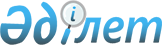 Қазақстан Республикасы Министрлер Кабинетiнiң 1995 жылғы 19 мамырдағы N 716 қаулысына өзгертулер мен толықтырулар енгiзу туралы
					
			Күшін жойған
			
			
		
					Қазақстан Республикасы Үкiметiнiң қаулысы 1995 жылғы 7 желтоқсан N 1677. Күшi жойылды - ҚРҮ-нiң 1997.05.20. N 851 қаулысымен. ~P970851

      "Қазақстан Республикасының атқарушы органдарының құрылымын жетiлдiру туралы" Қазақстан Республикасы Президентiнiң 1995 жылғы 19 қазандағы N 2541 U952541_ Жарлығына сәйкес Қазақстан Республикасының Үкiметi қаулы етедi: 

      1. "Қазақстан Республикасының Мемлекеттiк мүлiктi басқару жөнiндегi мемлекеттiк комитетiнiң мәселелерi" туралы Қазақстан Республикасы Министрлер Кабинетiнiң 1995 жылғы 19 мамырдағы N 716 қаулысына P950716_ (Қазақстан Республикасының ПҮАЖ-ы, 1995 ж., N 18. 204-құжат) мынадай өзгертулер мен толықтырулар енгiзiлсiн: 

      қаулының мәтiнiндегi "Қазақстан Республикасының Министрлер Кабинетi" деген сөздер "Қазақстан Республикасының Үкiметi" сөздерiмен алмастырылсын; 

 

 

                  мына мазмұндағы 14-жаңа тармақпен толықтырылсын: 

      "14. Қазақстан Республикасы Экономика министрлiгiнiң жанындағы Кәсiпорындарды қайта ұйымдастыру жөнiндегi агенттiк штаттағы 40 адамымен, оның iшiнде бiр орынбасары, 2 қызметтiк жеңiл автомобиль лимитiмен Қазақстан Республикасының Мемлекеттiк мүлiктi басқару жөнiндегi мемлекеттiк комитетiнiң қарауына берiледi деп белгiленсiн". 

      14-тармақ 15-тармақ болып саналсын; 

      Аталған қаулымен бекiтiлген Қазақстан Республикасының Мемлекеттiк мүлiктi басқару жөнiндегi мемлекеттiк комитетi туралы ереженiң мәтiнiндегi "Қазақстан Республикасының Министрлер Кабинетi" сөздерi "Қазақстан Республикасының Үкiметi" деген сөздермен алмастырылсын;      4-тармақ мынадай мазмұндағы жаңа абзацтармен толықтырылсын:     "лизингтi пайдалану саласында бiртұтас мемлекеттiк саясатжүргiзудi қамтамасыз етедi;     Кәсiпорындарды қайта ұйымдастыру жөнiндегi агенттiккетiкелей басшылық етудi жүзеге асырады".     Ескерту. 1-тармағының 3-4 абзацының күшi жойылған - ҚРМК-нiң              1995.12.19. N 1804 қаулысымен.  P951804_     Қазақстан Республикасының        Премьер-министрi
					© 2012. Қазақстан Республикасы Әділет министрлігінің «Қазақстан Республикасының Заңнама және құқықтық ақпарат институты» ШЖҚ РМК
				